31.03.2016                                                                                  №06                             АДМИНИСТРАЦИЯ ПИНЧУГСКОГО СЕЛЬСОВЕТА БОГУЧАНСКОГО РАЙОНА КРАСНОЯРСКОГО КРАЯПОСТАНОВЛЕНИЕ  25.12.2015г.                                                                                                     № 118-пВ целях реализации  статьи 160.1 Бюджетного кодекса Российской Федерации о бюджетных полномочиях администраторов доходов бюджетов  и в соответствии с Решением Пинчугского сельского Совета депутатов Богучанского района Красноярского края от 15.12.2015г. № 33-р «О бюджете Пинчугского сельсовета на 2016 год и плановый период 2017-2018 годов»  Постановляю: 1. Наделить главного администратора доходов Администрацию Пинчугского сельсовета бюджетными полномочиями администратора доходов бюджета Пинчугский сельсовет Богучанского района. 2. Закрепить за Администрацией Пинчугского сельсовета администрирование доходов бюджета Пинчугского сельсовета Богучанского района по кодам бюджетной классификации доходов согласно Приложения № 1 к настоящему постановлению.3. Настоящее постановление вступает в силу с момента подписания. Действие постановления распространяется на правовые отношения,  возникшие с  1 января 2016 года. 4. Контроль за исполнением настоящего постановления оставляю за собой.                         ПИНЧУГСКИЙ СЕЛЬСКИЙ СОВЕТ ДЕПУТАТОВБОГУЧАНСКОГО РАЙОНА  КРАСНОЯРСКОГО КРАЯР Е Ш Е Н И Е31.03.2016г.                                     	п. Пинчуга                                                   №  5О внесении изменений и дополненийв Решение Пинчугского сельского Советадепутатов от 15.12.2015 № 33-р«О бюджете Пинчугского сельсоветана 2016 год и плановый период2017-2018 годов»В соответствии с Бюджетным кодексом Российской Федерации, ст. 36, 52, 53, 54 Устава Пинчугского сельсовета,  Пинчугский сельский Совет депутатовРЕШИЛ:       Внести в Решение Пинчугского сельского Совета депутатов от 15.12.2015 № 33 «О бюджете Пинчугского сельсовета на 2016 год и плановый период 2017-2018 годов» следующие изменения и дополнения:       1. подпункт 1. пункта 1. изложить в следующей редакции:       «Утвердить основные характеристики бюджета Пинчугского сельсовета на 2016 год:       1) прогнозируемый общий объем доходов бюджета в сумме 44 511 874,06 рублей;       2) общий объем расходов бюджета в сумме 45 172 404,06 рублей;       3) дефицит бюджета Пинчугского сельсовета на 2016 год в сумме 660 530,00 рублей;       4) источники внутреннего финансирования дефицита бюджета в сумме 0,00 рублей согласно приложению 1 к настоящему решению».       3. в подпункте а) пункта 15. цифры «295 806,13» заменить цифрами «260 259,60»;       2. Приложения № 1, 2, 4, 5, 7, 9  к решению Пинчугского сельского Совета депутатов изложить в новой редакции согласно приложениям № 1, 2, 3, 4, 5, 6 к настоящему решению.3. Настоящее решение вступает в  силу после официального опубликования в газете «Пинчугский вестник». Председатель Пинчугскогосельского Совета депутатов	                   А.В. ЧаусенкоГлава  Пинчугского сельсовета                                                     А.В. ЧаусенкоО наделении  бюджетными полномочиями Администратора доходов бюджета Пинчугский сельсовет Богучанского районаГлава Пинчугского сельсоветаА.В. Чаусенко Приложение № 1 к Постановлениюот  25.12.2015г. № 118-п  Перечень доходов, закрепленных за администратором поступлений в бюджет Пинчугского сельсовета Богучанского района на 2016 год и плановый период 2017-2018 годовПеречень доходов, закрепленных за администратором поступлений в бюджет Пинчугского сельсовета Богучанского района на 2016 год и плановый период 2017-2018 годовПеречень доходов, закрепленных за администратором поступлений в бюджет Пинчугского сельсовета Богучанского района на 2016 год и плановый период 2017-2018 годовПеречень доходов, закрепленных за администратором поступлений в бюджет Пинчугского сельсовета Богучанского района на 2016 год и плановый период 2017-2018 годовПеречень доходов, закрепленных за администратором поступлений в бюджет Пинчугского сельсовета Богучанского района на 2016 год и плановый период 2017-2018 годовГлавный администраторГлавный администраторГлавный администраторКод по БК РФНаименование кода по БК РФНаименованиеИНН              КППКод главного администратораКод главного администратора9121 08 04020 01 1000 110Государственная пошлина за совершение нотариальных действий должностными лицами органов местного самоуправления, уполномоченными в соответствии с  законодательными актами Российской Федерации на совершение нотариальных действий9121 08 04020 01 2000 110Государственная пошлина за совершение нотариальных действий должностными лицами органов местного самоуправления, уполномоченными в соответствии с  законодательными актами Российской Федерации на совершение нотариальных действий9121 08 04020 01 3000 110Государственная пошлина за совершение нотариальных действий должностными лицами органов местного самоуправления, уполномоченными в соответствии с  законодательными актами Российской Федерации на совершение нотариальных действий9121 08 04020 01 4000 110Государственная пошлина за совершение нотариальных действий должностными лицами органов местного самоуправления, уполномоченными в соответствии с  законодательными актами Российской Федерации на совершение нотариальных действий9121 11 05025 10 0000 120Доходы, получаемые в виде арендной платы, а также средства от продажи права на заключение договоров аренды за земли, находящиеся в собственности поселений ( за исключением земельных участков муниципальных автономных учреждений, а также земельных участков 9121 11 05025 10 1000 120Доходы, получаемые в виде арендной платы, а также средства от продажи права на заключение договоров аренды за земли, находящиеся в собственности поселений ( за исключением земельных участков муниципальных автономных учреждений, а также земельных участков 9121 11 05025 10 2000 120Доходы, получаемые в виде арендной платы, а также средства от продажи права на заключение договоров аренды за земли, находящиеся в собственности поселений ( за исключением земельных участков муниципальных автономных учреждений, а также земельных участков 9121 11 05 035 10 0000 120Доходы от сдачи в аренду имущества, находящегося в оперативном управлении органов управления поселения и созданных ими учреждений (за исключением имущества муниципальных автономных учреждений)9121 11 05 035 10 1000 120Доходы от сдачи в аренду имущества, находящегося в оперативном управлении органов управления поселения и созданных ими учреждений (за исключением имущества муниципальных автономных учреждений)Администрация Пинчугского сельсовета2407006641   2407010019121 11 05 035 10 2000 120Доходы от сдачи в аренду имущества, находящегося в оперативном управлении органов управления поселения и созданных ими учреждений (за исключением имущества муниципальных автономных учреждений)9121 16 32000 10 0000 140Денежные взыскания, налагаемые в возмещение ущерба, причиненного в результате незаконного или нецелевого использования бюджетных средств ( в части бюджетов поселений)9121 16 51040 02 0000 140Денежные взыскания (штрафы), установленные законами субъектов Российской Федерации за несоблюдение муниципальных правовых актов9121 17 01050 10 0000 180Невыясненные поступления, зачисляемые в бюджеты поселений9121 17 05050 10 0000 180Прочие неналоговые доходы бюджетов поселений9122 02 01001 10 0000 151Дотации бюджетам поселений на выравнивание уровня бюджетной обеспеченности9122 02 03015 10 0000 151 Субвенции бюджетам поселений на осуществление полномочий по первичному воинскому учету на территориях где отсутствуют военные комиссариаты9122 02 04014 10 0000 151Межбюджетные трансферты, передаваемые бюджетам поселений из бюджетов муниципальных районов на осуществление части полномочий по решению вопросов местного значения в соответствии с заключенными соглашениями9122 02 04999 10 0000 151Прочие межбюджетные трансферты, передаваемые бюджетам поселений9122 02 04999 10 2201 151Межбюджетные трансферты на реализацию социокультурных пректов муниципальных учреждений в области культуры9122 02 04999 10 2302 151Межбюджетные трансферты на реализацию мероприятий по энергосбережению и повышению энергетической эффективности в связи с достижением наилучших показателей в области энергосбережения9122 02 04999 10 5001 151Трансферты бюджетам поселений на приобретение и установку противопожарного оборудования9122 02 04999 10 5002 151Трансферты бюджетам поселений на обеспечение первичных мер пожарной безопасности9122 02 04999 10 6804 151Межбюджетные трансферты на развитие и модернизацию улично-дорожной сети городских округов, городских и сельских поселений9122 02 04999 10 6806 151Межбюджетные трансферты бюджетам поселений на реализацию проектов по благоустройству территорий поселений, городских округов9122 02 04999 10 7491 151Межбюджетные трансферты на приобретение и установку или приобретение дорожных знаков9122 02 04999 10 7514 151Межбюджетные трансферты на создание и обеспечение деятельности административных комиссий9122 02 04999 10 7555 151Межбюджетные трансферты на организацию и проведение акарицидных обработок мест массового отдыха населения9122 02 04999 10 7594 151Межбюджетные трансферты на капитальный ремонт и ремонт автомобильных дорог общего пользования местного значения городских округов с численностью населения менее 90 тысяч человек, городских и сельских поселений за счет средств дорожного фонда Красноярского края 9122 02 04999 10 9106 151Межбюджетные трансферты бюджетам поселений на реализацию мероприятий, предусмотренных целевой программой "Дороги Крсноярья" на 2012-2016 годы9122 02 04999 10 9961 151Трансферты бюджетам поселений на реализацию ДЦП "Молодежь Приангарья" 9122 19 05000 10 0000 151Возврат остатков субсидий, субвенций и иных межбюджетных трансфертов, имеющих целевое назначение, прошлых лет из бюджетов поселенийПриложение № 6 к решению Пинчугского сельского совета депутатов
от  31.03.2016 г. № 5Приложение № 6 к решению Пинчугского сельского совета депутатов
от  31.03.2016 г. № 5Приложение № 6 к решению Пинчугского сельского совета депутатов
от  31.03.2016 г. № 5Приложение № 6 к решению Пинчугского сельского совета депутатов
от  31.03.2016 г. № 5Приложение № 6 к решению Пинчугского сельского совета депутатов
от  31.03.2016 г. № 5Приложение № 9 к решению Пинчугского сельского совета депутатов
от 15.12.2015 г. №33-рПриложение № 9 к решению Пинчугского сельского совета депутатов
от 15.12.2015 г. №33-рПриложение № 9 к решению Пинчугского сельского совета депутатов
от 15.12.2015 г. №33-рПриложение № 9 к решению Пинчугского сельского совета депутатов
от 15.12.2015 г. №33-рПриложение № 9 к решению Пинчугского сельского совета депутатов
от 15.12.2015 г. №33-р"Распределение бюджетных ассигнований по целевым статьям (муниципальным программам Пинчугского сельсовета и непрограммным направлениям деятельности), элементам видов расходов и подразделам классификации расходов  бюджета сельсовета на 2016 год "Распределение бюджетных ассигнований по целевым статьям (муниципальным программам Пинчугского сельсовета и непрограммным направлениям деятельности), элементам видов расходов и подразделам классификации расходов  бюджета сельсовета на 2016 год "Распределение бюджетных ассигнований по целевым статьям (муниципальным программам Пинчугского сельсовета и непрограммным направлениям деятельности), элементам видов расходов и подразделам классификации расходов  бюджета сельсовета на 2016 год "Распределение бюджетных ассигнований по целевым статьям (муниципальным программам Пинчугского сельсовета и непрограммным направлениям деятельности), элементам видов расходов и подразделам классификации расходов  бюджета сельсовета на 2016 год "Распределение бюджетных ассигнований по целевым статьям (муниципальным программам Пинчугского сельсовета и непрограммным направлениям деятельности), элементам видов расходов и подразделам классификации расходов  бюджета сельсовета на 2016 год "Распределение бюджетных ассигнований по целевым статьям (муниципальным программам Пинчугского сельсовета и непрограммным направлениям деятельности), элементам видов расходов и подразделам классификации расходов  бюджета сельсовета на 2016 год № п./п.Наименование показателяКБККБККБКПлан на 2016 год№ п./п.Наименование показателяКЦСРКВРРаздел, подразделПлан на 2016 год1Муниципальная программа  Пинчугского сельсовета "Развитие поселка" 390000000035483636,12Подпрограмма "Безопасность дорожного движения на территории муниципального образования Пинчугский сельсовет"3910000000835392,73Совершенствование информационного, организационного и технического обеспечения в сфере обеспечения безопасности дорожного движения391008001010000,04Закупка товаров, работ и услуг для государственных (муниципальных) нужд391008001020010000,05Прочая закупка товаров, работ и услуг для обеспечения государственных (муниципальных) нужд391008001024410000,06НАЦИОНАЛЬНАЯ ЭКОНОМИКА3910080010244040010000,07Дорожное хозяйство (дорожные фонды)3910080010244040910000,08Совершенствование информационного, организационного и технического обеспечения в сфере обеспечения безопасности дорожного движения3910080020471892,79Закупка товаров, работ и услуг для государственных (муниципальных) нужд3910080020200471892,710Прочая закупка товаров, работ и услуг для обеспечения государственных (муниципальных) нужд3910080020244471892,711НАЦИОНАЛЬНАЯ ЭКОНОМИКА39100800202440400471892,712Дорожное хозяйство (дорожные фонды)39100800202440409471892,713Субсидия на осуществление дорожной деятельности в отношении автомобильных дорог общего пользования местного значения за счет средств дорожного фонда Красноярского края (на содержание автомобильных дорог) в рамках подпрограммы "Безопасность дорожного движения на территории муниципального образования Пинчугский сельсовет" муниципальной программы "Развитие поселка"3910073930350000,014Закупка товаров, работ и услуг для государственных (муниципальных) нужд3910073930200350000,015Прочая закупка товаров, работ и услуг для обеспечения государственных (муниципальных) нужд3910073930244350000,016НАЦИОНАЛЬНАЯ ЭКОНОМИКА39100739302440400350000,017Дорожное хозяйство (дорожные фонды)39100739302440409350000,018Софинансирование расходов на осуществление дорожной деятельности в отношении автомобильных дорог общего пользования местного значения за счет средств местного бюджета (на содержание автомобильных дорог) в рамках подпрограммы "Безопасность дорожного движения на территории муниципального образования Пинчугский сельсовет" муниципальной программы "Развитие поселка"39100S39303500,019Закупка товаров, работ и услуг для государственных (муниципальных) нужд39100S39302003500,020Прочая закупка товаров, работ и услуг для обеспечения государственных (муниципальных) нужд39100S39302443500,021НАЦИОНАЛЬНАЯ ЭКОНОМИКА39100S393024404003500,022Дорожное хозяйство (дорожные фонды)39100S393024404093500,023Подпрограмма "Профилактика терроризма и экстремизма, а также минимизация и (или) ликвидация последствий  проявлений терроризма и экстремизма на территории муниципального образования Пинчугский сельсовет"3920080000600,024Отдельные мероприятия в рамках подпрограммы "Профилактика терроризма и экстремизма, а также минимизация и (или) ликвидация последствий  проявлений терроризма и экстремизма на территории муниципального образования Пинчугский сельсовет" муниципальной программы "Развитие поселка"3920080000600,025Закупка товаров, работ и услуг для государственных (муниципальных) нужд3920080000200600,026Прочая закупка товаров, работ и услуг для обеспечения государственных (муниципальных) нужд3920080000244600,027ОБЩЕГОСУДАРСТВЕННЫЕ ВОПРОСЫ39200800002440100600,028Другие общегосударственные вопросы39200800002440113600,029Подпрограмма "Энергосбережение и повышение энергетической эффективности в зданиях муниципальной собственности Пинчугского сельсовета"39300800008000,030Отдельные мероприятия в рамках подпрограммы "Энергосбережение и повышение энергетической эффективности в зданиях муниципальной собственности Пинчугского сельсовета" муниципальной программы Пинчугского сельсовета  "Развитие поселка"39300800008000,031Закупка товаров, работ и услуг для государственных (муниципальных) нужд39300800002008000,032Прочая закупка товаров, работ и услуг для обеспечения государственных (муниципальных) нужд39300800002448000,033ОБЩЕГОСУДАРСТВЕННЫЕ ВОПРОСЫ393008000024401008000,034Функционирование Правительства Российской Федерации, высших исполнительных органов государственной власти субъектов Российской Федерации, местных администраций393008000024401048000,035Подпрограмма "Благоустройство поселка Пинчуга"394008000034285561,536Уличное освещение, в рамках подпрограммы "Благоустройство поселка Пинчуга" муниципальной программы "Развитие поселка"394008001005031071989,137Закупка товаров, работ и услуг для государственных (муниципальных) нужд39400800102001071989,138Прочая закупка товаров, работ и услуг для обеспечения государственных (муниципальных) нужд39400800102441071989,139ЖИЛИЩНО- КОММУНАЛЬНОЕ ХОЗЯЙСТВО394008001024405001071989,140Благоустройство394008001024405031071989,1Приобретение основных средств в рамках подпрограммы "Благоустройство поселка Пинчуга" муниципальной программы "Развитие поселка"394008Ф01068250,0Закупка товаров, работ и услуг для государственных (муниципальных) нужд394008Ф01020068250,0Прочая закупка товаров, работ и услуг для обеспечения государственных (муниципальных) нужд394008Ф01024468250,0ЖИЛИЩНО- КОММУНАЛЬНОЕ ХОЗЯЙСТВО394008Ф010244050068250,0Благоустройство394008Ф010244050368250,041Прочие мероприятия по благоустройству поселка, в рамках подпрограммы "Благоустройство поселка Пинчуга" муниципальной программы "Развитие поселка"394008002088709,542Закупка товаров, работ и услуг для государственных (муниципальных) нужд394008002020088709,543Прочая закупка товаров, работ и услуг для обеспечения государственных (муниципальных) нужд394008002024488709,544ЖИЛИЩНО- КОММУНАЛЬНОЕ ХОЗЯЙСТВО3940080020244050088709,545Благоустройство3940080020244050388709,546Содействие временной занятости населения в благоустройстве поселка в рамках подпрограммы "Благоустройство поселка Пинчуга" муниципальной программы Пинчугского сельсовета "Развитие поселка"394008003018666,847Расходы на выплаты персоналу в целях обеспечения выполнения функций государственными (муниципальными) органами, казенными учреждениями, органами управления государственными внебюджетными фондами 394008003010018666,848Фонд оплаты труда казенных учреждений и взносы по обязательному социальному страхованию394008003011118666,849ЖИЛИЩНО- КОММУНАЛЬНОЕ ХОЗЯЙСТВО3940080030111050018666,850Благоустройство3940080030111050318666,851Содержание муниципального жилищного фонда в рамках подпрограммы "Благоустройство поселка Пинчуга" муниципальной программы  Пинчугского сельсовета "Развитие поселка" 394008205032981412,752Закупка товаров, работ, услуг в целях капитального ремонта государственного (муниципального) имущества3940082050243170000,053Прочая закупка товаров, работ и услуг для обеспечения государственных (муниципальных) нужд3940082050244235000,054ЖИЛИЩНО- КОММУНАЛЬНОЕ ХОЗЯЙСТВО39400820502440500405000,055Жилищное хозяйство39400820502440501405000,056Средства на обеспечение мероприятий по переселению граждан из аварийного жилищного фонда, за счет средств поступивших от гос. Корпорации- Фонда содействия реформирования ЖКХ, в рамках подпрограммы "Благоустройство поселка Пинчуга" муниципальной программы "Развитие поселка"3940009502412050115620918,557Средства на обеспечение мероприятий по переселению граждан из аварийного жилищного фонда, за счет средств краевого бюджета, в рамках подпрограммы "Благоустройство поселка Пинчуга" муниципальной программы "Развитие поселка"3940009602412050116695234,658Софинансирование за счет средств местного бюджета на обеспечение мероприятий по переселению граждан из аварийного жилищного фонда, в рамках подпрограммы "Благоустройство поселка Пинчуга" муниципальной программы "Развитие поселка"39400S96024120501260259,659Прочая закупка товаров, работ и услуг для обеспечения государственных (муниципальных) нужд39400S96024120501260259,660Возмещение специализированным службам, по вопросам похоронного дела, стоимости услуг по погребению в рамках подпрограммы "Благоустройство поселка Пинчуга" муниципальной программы "Развитие поселка"39400Ш000029528,061Закупка товаров, работ и услуг для государственных (муниципальных) нужд39400Ш000020029528,062Оплата услуг за погребение39400Ш000024429528,063ЖИЛИЩНО- КОММУНАЛЬНОЕ ХОЗЯЙСТВО39400Ш0000244050029528,064Коммунальное хозяйство39400Ш0000244050229528,065Проведение аккарицидных обработок в рамках подпрогаммы "Благоустройство поселка" муниципальной программы "Развитие поселка"39400S55503005,466Закупка товаров, работ и услуг для государственных (муниципальных) нужд39400S55502003005,467Прочая закупка товаров, работ и услуг для обеспечения государственных (муниципальных) нужд39400S55502443005,468ЗДРАВООХРАНЕНИЕ39400S555024409003005,469Другие вопросы в области здравоохранения39400S555024409093005,470Проведение аккарицидных обработок в рамках подпрогаммы "Благоустройство поселка" муниципальной программы "Развитие поселка"394007555024000,071Закупка товаров, работ и услуг для государственных (муниципальных) нужд394007555020024000,072Прочая закупка товаров, работ и услуг для обеспечения государственных (муниципальных) нужд394007555024424000,073ЗДРАВООХРАНЕНИЕ3940075550244090024000,074Другие вопросы в области здравоохранения3940075550244090924000,075Подпрограмма "Защита населения и территории Пинчугского сельсовета от чрезвычайных ситуаций природного и техногенного характера"395008000075289,076Осуществление первичных мер пожарной безопасности в рамках подпрограммы "Защита населения и территории Пинчугского сельсовета от чрезвычайных ситуаций природного и техногенного характера" муниципальной программы "Развитие поселка" 395008001075289,077Закупка товаров, работ и услуг для государственных (муниципальных) нужд395008001020075289,078Прочая закупка товаров, работ и услуг для обеспечения государственных (муниципальных) нужд395008001024475289,079НАЦИОНАЛЬНАЯ БЕЗОПАСНОСТЬ И ПРАВООХРАНИТЕЛЬНАЯ ДЕЯТЕЛЬНОСТЬ3950080010244030075289,080Обеспечение пожарной безопасности3950080010244031075289,081Подпрограмма "Развитие физической культуры и спорта на территории Пинчугского сельсовета"3960080000278792,982Отдельные мероприятия в рамках подпрограммы "Развитие физической культуры и спорта на территории Пинчугского сельсовета", муниципальной программы Пинчугского сельсовета "Развитие поселка" 3960080000278792,983Расходы на выплаты персоналу в целях обеспечения выполнения функций государственными (муниципальными) органами, казенными учреждениями, органами управления государственными внебюджетными фондами 3960080000100278792,984Фонд оплаты труда казенных учреждений и взносы по обязательному социальному страхованию3960080000111278792,985ФИЗИЧЕСКАЯ КУЛЬТУРА И СПОРТ39699800001111100278792,986Физическая культура 39600800001111101278792,987Программа "Развитие Культуры поселка Пинчуга" 40000000004344374,188Обеспечение деятельности (оказание услуг) подведомственных учреждений, включая расходы на предоставление субсидий бюджетным учреждениям на финансовое обеспечение выполнения муниципального задания, в рамках отдельных мероприятий муниципальной программы "Развитие культуры поселка Пинчуга"40900400003086340,189Предоставление субсидий бюджетным, автономным учреждениям и иным некоммерческим организациям40900400006003086340,190Субсидии бюджетным учреждениям на финансовое обеспечение выполнения государственного (муниципального) задания на оказание государственных (муниципальных) услуг (выполнение работ)40900400006113086340,191КУЛЬТУРА И КИНЕМАТОГРАФИЯ409004000061108003086340,192Культура409004000061108013086340,193Региональные выплаты и выплаты, обеспечивающие уровень заработной платы работников бюджетной сферы не ниже размера минимальной заработной платы, (минимального размера оплаты труда), включая расходы на предоставление субсидий бюджетным учреждениям на финансовое обеспечение выполнения муниципального задания, в рамках отдельных мероприятий муниципальной программы "Развитие культуры поселка Пинчуга"4090041000285000,094Предоставление субсидий бюджетным, автономным учреждениям и иным некоммерческим организациям4090041000600285000,095Субсидии бюджетным учреждениям на финансовое обеспечение выполнения государственного (муниципального) задания на оказание государственных (муниципальных) услуг (выполнение работ)4090041000611285000,096КУЛЬТУРА И КИНЕМАТОГРАФИЯ40900410006110800285000,097Культура40900410006110801285000,098Отдельные мероприятия в рамках программы "Развитие культуры поселка Пинчуга" 409004700095000,099Предоставление субсидий бюджетным, автономным учреждениям и иным некоммерческим организациям409004700060095000,0100Субсидии бюджетным учреждениям на иные цели409004700061295000,0101КУЛЬТУРА И КИНЕМАТОГРАФИЯ4090047000612080095000,0102Культура4094007000612080195000,0103Оплата жилищно-коммунальных услуг за исключением электроэнергии в рамках непрограммных расходов органов местного самоуправления409004Г000794034,0104Предоставление субсидий бюджетным, автономным учреждениям и иным некоммерческим организациям409004Г000600794034,0105Субсидии бюджетным учреждениям на финансовое обеспечение выполнения государственного (муниципального) задания на оказание государственных (муниципальных) услуг (выполнение работ)409004Г000611794034,0106КУЛЬТУРА И КИНЕМАТОГРАФИЯ409004Г0006110800794034,0107Культура409004Г0006110801794034,0108Предоставление субсидий бюджетным учреждениям на приобретение основных средств в рамках отдельных мероприятий муниципальной программы "Развитие культуры поселка Пинчуга"40900Ф000084000,0109Предоставление субсидий бюджетным, автономным учреждениям и иным некоммерческим организациям40900Ф000060084000,0110Субсидии бюджетным учреждениям на иные цели40900Ф000061284000,0111КУЛЬТУРА И КИНЕМАТОГРАФИЯ40900Ф0000612080084000,0112Культура40900Ф0000612080184000,0113Непрограмные расходы на обеспечение деятельности органов местного самоуправления80000000005283747,8114Функционирование высшего должностного лица муниципального образования в рамках непрограммных расходов органов местного самоуправления8010060000663239,2115Расходы на выплаты персоналу государственных (муниципальных) органов8010060000120657239,2116Фонд оплаты труда государственных (муниципальных) органов и взносы по обязательному социальному страхованию8010060000121657239,2117ОБЩЕГОСУДАРСТВЕННЫЕ ВОПРОСЫ80100600001210100657239,2118Функционирование высшего должностного лица субъекта Российской  Федерации и муниципального образования80100600001210102657239,2119Расходы на выплаты персоналу государственных (муниципальных) органов80100600001206000,0120Иные выплаты персоналу государственных (муниципальных) органов, за исключением фонда оплаты труда80100600001226000,0121ОБЩЕГОСУДАРСТВЕННЫЕ ВОПРОСЫ801006000012201006000,0122Функционирование высшего должностного лица субъекта Российской  Федерации и муниципального образования801006000012201026000,0123НАЦИОНАЛЬНАЯ ОБОРОНА8020000000324851,0124Осуществление государственных плномочий по первичному воинскому учету на территориях, где отсутствуют военные комиссариаты в рамках непрограммных расходов органов местного самоуправления8060051180260101,0125Расходы на выплаты персоналу государственных (муниципальных) органов80600511800120260101,0126Фонд оплаты труда государственных (муниципальных) органов и взносы по обязательному социальному страхованию8060051180121260101,0127НАЦИОНАЛЬНАЯ ОБОРОНА80600511801210200260101,0128Мобилизационная и вневойсковая подготовка80600511801210203260101,0129Расходы на выплаты персоналу государственных (муниципальных) органов80200511801205148,7130Иные выплаты персоналу государственных (муниципальных) органов, за исключением фонда оплаты труда80200511801225148,7131НАЦИОНАЛЬНАЯ ОБОРОНА802005118012202005148,7132Мобилизационная и вневойсковая подготовка802005118012202035148,7133Закупка товаров, работ и услуг для государственных (муниципальных) нужд802005118020059601,3134Прочая закупка товаров, работ и услуг для обеспечения государственных (муниципальных) нужд802005118024459601,3135НАЦИОНАЛЬНАЯ ОБОРОНА8020051180244020059601,3136Мобилизационная и вневойсковая подготовка8020051180244020359601,3137ОБЩЕГОСУДАРСТВЕННЫЕ ВОПРОСЫ80000000004032948,7138Функционирование Правительства Российской Федерации, высших исполнительных органов государственной власти субъектов Российской Федерации, местных администраций80200000004032948,7139Заработная плата и начисления работников, не являющихся лицами замещающими муниципальные должности, муниципальными служащими в рамках непрограммных расходов органов местного самоуправления802006Б000934033,9140Расходы на выплаты персоналу государственных (муниципальных) органов802006Б0001200100934033,9141Фонд оплаты труда государственных (муниципальных) органов и взносы по обязательному социальному страхованию802006Б0001210104934033,9142Расходы на выплаты персоналу государственных (муниципальных) органов802006000012001001537964,1143Фонд оплаты труда государственных (муниципальных) органов и взносы по обязательному социальному страхованию802006000012101041537964,1144Оплата стоимости проезда в отпуск в соответствии с законодательством, руководству и управлению в сфере установленных функций в рамках непрограммных расходов органов местного самоуправления802006700053000,0145Расходы на выплаты персоналу государственных (муниципальных) органов8020067000120010053000,0146Иные выплаты персоналу государственных (муниципальных) органов, за исключением фонда оплаты труда8020067000122010453000,0147Расходы на выплаты персоналу государственных (муниципальных) органов8020060000120010045631,4148Иные выплаты персоналу государственных (муниципальных) органов, за исключением фонда оплаты труда8020060000122010445631,4149Закупка товаров, работ и услуг для государственных (муниципальных) нужд80200600002000100965184,8150Прочая закупка товаров, работ и услуг для обеспечения государственных (муниципальных) нужд80200600002440104965184,8151Оплата жилищно-коммунальных услуг за исключением электроэнергии в рамках непрограммных расходов органов местного самоуправления802006Г000376658,0152Закупка товаров, работ и услуг для государственных (муниципальных) нужд802006Г0002000100376658,0153Прочая закупка товаров, работ и услуг для обеспечения государственных (муниципальных) нужд802006Г0002440104376658,0154Оплата электроэнергии в рамках непрограммных расходов органов месиного самоуправления802006Э00071476,5155Закупка товаров, работ и услуг для государственных (муниципальных) нужд802006Э000200010071476,5156Прочая закупка товаров, работ и услуг для обеспечения государственных (муниципальных) нужд802006Э000244010471476,5157Приобретение основных средств в рамках напрограммных расходов органов местного  самоуправления802006Ф00049000,0158Закупка товаров, работ и услуг для государственных (муниципальных) нужд802006Ф000200010049000,0159Прочая закупка товаров, работ и услуг для обеспечения государственных (муниципальных) нужд802006Ф000244010449000,0160Руководство и управление в сфере установленных функций в рамках непрограммных расходов органов местного самоуправления80200600006209,0161Уплата налогов , сборов и иных платежей802006000085001006209,0162Уплата прочих налогов , сборов и иных платежей802006000085201041209,0163Уплата штрафов802006000085301045000,0164ОБЩЕГОСУДАРСТВЕННЫЕ ВОПРОСЫ802006000001046209,0165Руководство и управление в сфере установленных функций в рамках непрограммных расходов органов местного самоуправления8020060000225700,0166Региональные выплаты и выплаты обеспечивающие уровень заработной платы работников бюджетной сферы не ниже размера минимальной заработной платы, установленного в Красноярском крае8020061000225700,0167Расходы на выплаты персоналу государственных (муниципальных) органов80200610001200100225700,0168Фонд оплаты труда государственных (муниципальных) органов и взносы по обязательному социальному страхованию80200610001210104225700,0169ОБЩЕГОСУДАРСТВЕННЫЕ ВОПРОСЫ80200610001210104225700,0170Функционирование законодательных (представительных) органов государственной власти и представительных органов муниципальных образований803000000021600,0171Обеспечение деятельности депутатов представительного органа муниципального образования в рамках непрограммных расходов803006000021600,0172Расходы на выплаты персоналу государственных (муниципальных) органов8030060000120010021600,0173Иные выплаты, за исключением фонда оплаты труда государственных (муниципальных органов), лицам, привлекаемым согласно законодательству для выполнения отдельных полномочий8030060000123010321600,0174ОБЩЕГОСУДАРСТВЕННЫЕ ВОПРОСЫ8030060000123010321600,0175Другие общегосударственные вопросы80200000009200,0176Выполнение государственных полномочий по созданию и обеспечению деятельности административных комиссий в рамках непрограммных расходов органов местного самоуправления80200751409200,0177Расходы на выплаты персоналу государственных (муниципальных) органов802007514012001006440,0178Фонд оплаты труда государственных (муниципальных) органов и взносы по обязательному социальному страхованию802007514012101136440,0179Закупка товаров, работ и услуг для государственных (муниципальных) нужд802007514020001002760,0180Прочая закупка товаров, работ и услуг для обеспечения государственных (муниципальных) нужд802007514024401132760,0181Другие непрограммные расходы 9060646,0182Резервные фонды900000000001 1120000,0183Резервные фонды местных администраций в рамках непрограммных расходов местного самоуправления901008000001 1120000,0184Иные бюджетные ассигнования901008000080020000,0185Резервные средства901008000087020000,0186ОБЩЕГОСУДАРСТВЕННЫЕ ВОПРОСЫ9010080000870010020000,0187Реализация полномочий в области приватизации и управления муниципальной собственностью в рамках непрограммных расходов органов местного самоуправления90900Д000011359,0188Закупка товаров, работ и услуг для государственных (муниципальных) нужд90900Д000020011359,0189Прочая закупка товаров, работ и услуг для обеспечения государственных (муниципальных) нужд90900Д000024411359,0190Другие общегосударственные вопросы90900Д0000244011311359,0191Межбюджетные трансферты на осуществление полномочий по разработке и утверждению программы комплексного развития систем коммунальной инфраструктуры, разработке и утверждению инвестиционных программ организаций коммунального комплекса, установлению надбавок к тарифам на товары и услуги организаций коммунального комплекса, надбавок к ценам (тарифам) для потребителей, регулированию тарифов на подключение к системам коммунальной инфраструктуры, тарифов организаций коммунального комплекса на подключение, приведению размера платы граждан за коммунальные услуги в соответствие с предельными индексами изменения размера платы граждан за коммунальные услуги в рамках непрограммных расходов органов местного самоуправления90900Ч001029287,0192Межбюджетные транферты90900Ч0010500010429287,0193 Иные межбюджетные транферты90900Ч0010540010429287,0194ОБЩЕГОСУДАРСТВЕННЫЕ ВОПРОСЫ90900Ч0010540010029287,0195ИТОГО:45172404,06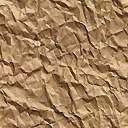 